Canllawiau ar recordio seminarau a gweithgareddau TeamsWrth i ni drosglwyddo i fwy o ddysgu ar-lein, a defnyddio systemau newydd i ddysgu ein myfyrwyr, mae opsiynau newydd ar gael i ni yn sgil y cynnydd yn ein defnydd a’n dibyniaeth ar dechnoleg. Un o'r heriau newydd sydd wedi dod i'r amlwg yw penderfynu a ddylid recordio sesiynau y mae myfyrwyr yn cymryd rhan ynddynt. Mae Teams, er enghraifft, yn cynnwys opsiwn i recordio cyfarfod neu sesiwn gyda'ch myfyrwyr. Mae'n bosib bod mwy o angen recordio'r mathau hyn o sesiynau ar hyn o bryd, yn enwedig i fyfyrwyr nad oes modd iddynt fod yn bresennol yn y sesiynau byw. Yn unol â'n Polisi Cipio Darlithoedd , ni ddylai fod yn angenrheidiol recordio trafodaethau neu ryngweithiadau myfyrwyr mewn rhith-sesiynau. O ran myfyrwyr nad oes modd iddynt fynychu sesiynau byw, byddai'n well gennym ni gynghori bod deunyddiau atodol ar gael iddynt, megis rhestr o weithgareddau'r sesiwn, neu olwg gyffredinol ar y drafodaeth. Anogwch y myfyrwyr sy'n astudio ar y campws a'r rhai sy'n astudio o bell i rannu adnoddau ymysg ei gilydd. A defnyddiwch adnodd ‘nodiadau a rennir’ yn Teams, y gall pawb sy'n bresennol yn y cyfarfod gyfrannu atynt. Dewch i'n cwrs Defnyddio MS Teams ar gyfer Gweithgareddau Dysgu i gael rhagor o wybodaeth am hyn.Os yw'r myfyrwyr yn gofyn am i sesiynau gael eu recordio, tynnwch eu sylw at y Polisi Cipio Darlithoedd. Os byddwch yn cynnal sesiwn a bod rhywun yn dechrau recordio heb eich caniatâd, byddwch yn derbyn hysbysiad ar frig y ffenestr i ddweud bod rhywun wedi dechrau recordio: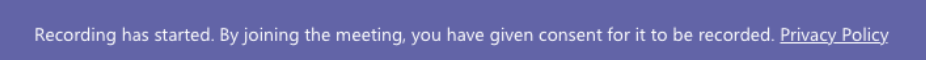 Ar y pwynt hwn, stopiwch y sesiwn a gofynnwch i'r sawl sydd wedi dechrau recordio'r sesiwn roi'r gorau i recordio. Gwnewch yn siŵr bod yr unigolyn yn dileu'r recordiad ar ôl iddo gael ei brosesu.Os ydych chi'n recordio sesiwn Teams nad yw un rhyngweithiol gyda myfyrwyr, gofynnwch i'ch myfyrwyr beidio â rhoi eu camerâu na'u meicroffonau i fynd. Bydd hynny'n sicrhau nad ydynt yn ymddangos yn y recordiad. Dylid eu hannog i ddefnyddio'r adnodd sgwrs ar ochr y cyfarfod. Mae rhagor o wybodaeth ynglŷn â recordio yn Teams ar gael ar Wefan Microsoft. Os oes gennych unrhyw bryderon ynglŷn â GDPR neu Ddiogelu Data, neu os hoffech chi roi gwybod am dor diogelwch cysylltiedig â data, cysylltwch â  infogovernance@aber.ac.uk cyn gynted â phosibl. 